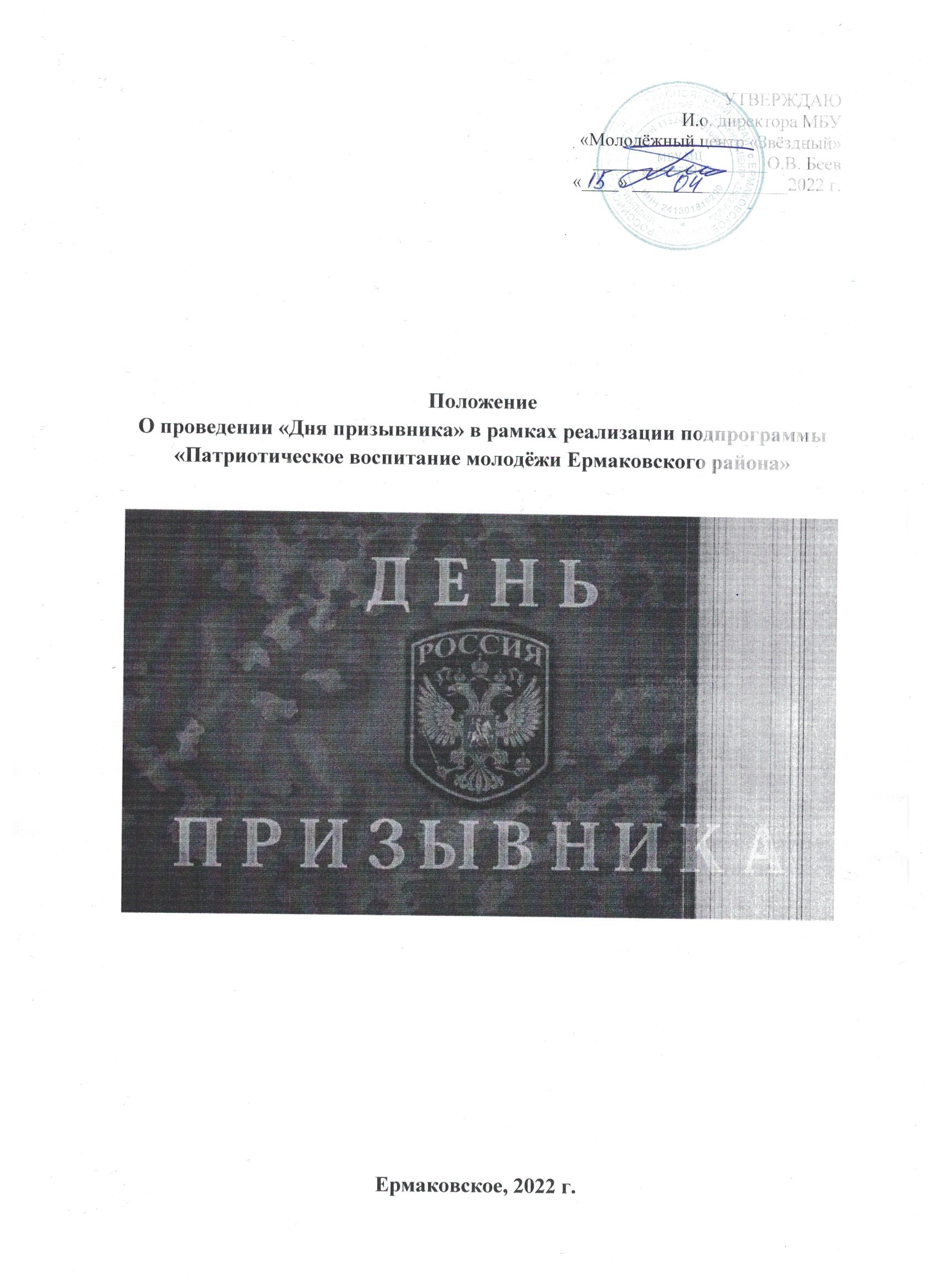 1. Общие положения     Настоящее положение определяет порядок организации и проведения мероприятия для граждан призывного возраста, посвященного Дню призывника на территории Ермаковского района в 2022 году.2. Цели и задачи      Мероприятие проводится в целях повышения качества содержания работы по патриотическому воспитанию, создания условий для формирования физической и психологической готовности молодежи к службе в Вооруженных Силах Российской Федерации.Основные задачи мероприятия:- воспитать у молодежи активную гражданскую позицию, интерес к истории России, её Вооруженным Силам;- сформировать психологическую готовность юношей к преодолению трудностей, отработать способность действовать в экстремальных ситуациях, умение работать в команде для достижения общей цели;- сформировать интерес к военной профессии.З. Организаторы мероприятия.Учредитель и организатор мероприятия – Муниципальное бюджетное учреждение «Молодёжный центр «Звёздный».4. Участники мероприятияВ мероприятии могут принять участие команды составом 6 человек:- граждане Российской Федерации призывного возраста;- члены военно-патриотических объединений/клубов, зарегистрированных на территории Ермаковского района;- учащиеся 9-11 классов.- возраст участников 14 +5. Дата и место проведения мероприятияМесто проведения: Ермаковский район, с. Ермаковское ул. Октябрьская д. 53А, МБОУ «Ермаковская СШ №2»Дата проведения: 13.05.2022.  Начало: 10:00. 6. Финансирование и расходы на проведение мероприятияФинансирование по организации и проведению смотра, награждению победителей осуществляет МБУ «Молодёжный центр «Звёздный». Расходы на питание, проезд к месту проведения соревнований и обратно осуществляется за счет собственных командирующих учреждений.ЗАЯВКА на участиена участие в мероприятии«День призывника» в рамках реализации подпрограммы«Патриотическое воспитание молодёжи Ермаковского районаДата проведения 13.05.2022 г.Руководитель команды         ______________________________/____________________/                                                                       подпись                               расшифровкаДиректор школы/учреждения ____________________________/____________________/                                                                       подпись                               расшифровкаПлан проведения военно-патриотического мероприятия «День призывника» 2022Основные этапы военно-патриотического мероприятия «День призывника» 2022 и правила их прохожденияВ программу мероприятия могут быть внесены изменения.ФОРМА ОДЕЖДЫ УЧАСТНИКОВ СПОРТИВНАЯПриложение № 1к Положению О проведении «Дня призывника» в рамках реализации подпрограммы«Патриотическое воспитание молодёжи Ермаковского района»№ п/пФИО участникаУчреждениеВозраст1.Капитан команды:2.3.4.5.6.Приложение № 2к Положению О проведении «Дня призывника» в рамках реализации подпрограммы«Патриотическое воспитание молодёжи Ермаковского района»Место проведенияНаименование мероприятияДата и время проведенияЕрмаковский район, с. Ермаковское ул. Октябрьская д. 53А, МБОУ «Ермаковская СШ №2»Заезд и регистрация участников. Размещение участников  военно-патриотической игры на территории9.00-9.50 13  мая 2022 г.Ермаковский район, с. Ермаковское ул. Октябрьская д. 53А, МБОУ «Ермаковская СШ №2»Официальное открытие военно-патриотического мероприятия «День призывника» 202210.00-10.20 13  мая 2022 г.Ермаковский район, с. Ермаковское ул. Октябрьская д. 53А, МБОУ «Ермаковская СШ №2»Старт военно-патриотического мероприятия «День призывника» 2022 среди учебных заведений, военно-патриотических клубов и объединений Ермаковского муниципального района.  10.30 13  мая 2022 г.Ермаковский район, с. Ермаковское ул. Октябрьская д. 53А, МБОУ «Ермаковская СШ №2»Подведение итогов. Награждение команд.12.30 13  мая 2022 г.Ермаковский район, с. Ермаковское ул. Октябрьская д. 53А, МБОУ «Ермаковская СШ №2»Отъезд команд по итогам соревнований13.00 13  мая 2022 г.Приложение № 3к Положению О проведении «Дня призывника» в рамках реализации подпрограммы«Патриотическое воспитание молодёжи Ермаковского района»№ЭтапОписание1«Болото»Участвует вся команда. На территории (2х10 метра) расположены искусственные кочки. Задача команды пройти по кочкам (болоту), не наступив на землю. Учитывается общее время команды. За каждое нарушение этапа (с  2«Гранатомёт»Каждый участник команды выполняет метание гранаты в условно обозначенное место (2 пробных 2 на зачёт). За каждое успешное попадание в обусловленный сектор команде начисляется, 3,4 или 5 балов3«Снайпера»Каждый участник команды выполняет стрельбу по мишени из пневматической винтовки. 4«Переноска раненного»Учувствует вся команда. Задача команды оказать первую медицинскую помощь (наложить шину) 2 членам команды, следом доставить условно раненых бойцов  из точки А в точку Б.5«Неполная разборка и сборка АК-74М»Участвует вся команда. Формат проведения эстафета. Первый участник, добирается до указанного места выполняет не полную разборку автомата АК-74М, возвращается на исходную позицию и в Следующий участник и сборку автомата АК-74М6«Минное поле»Участвует капитан команды (сапёр). Задача, на заранее подготовленной территории найти в течении двух минут найти 3 спрятанные пластиковые бутылки с надписью «МИНА» и открутить крышки. Только в этом случае мина считается обезвреженной. Чем больше мин разминировано, тем больше баллов получает команда.7«Воинские звания»   Командам раздаются бланки, на которых изображены воинские звания, задача команды определить звание и прописать его. За каждый правильный ответ команда получает балл.8Финальный этап захват флага.После прохождения всех этапов все команды собираются в указанной точке. Командам выдаются конверты с зашифрованными координатами расположенных на территории флагов. Задача команды расшифровать координаты, найти захватить как можно большее количество флагов.